Bismillaah Hir Rahmaanir RaheemAL-HIKMAT MATRIMONIAL SERVICESP.O. Box 6277 Hollywood Florida U.S.A. 33081Tel: 1-800-804-0267 *954-986-0158 *E-mail-Alhikmat@alhikmat.com *Web: www.alhikmat.com*Please fill out the Form with your correct information.*Your information will be kept confidential.*Your Age, Profession and Ethnic Background would be advertised on the Al-Hikmat Muslim CoffeeNews and the Al-Hikmat Magazine, Inshaa Allaah.SERVICES FEE - $25.00 FOR:*AD on Al-Hikmat Muslim Magazine & Muslim Coffee News*AD on Al-Hikmat Website *AD on Al-Hikmat TV-Plus other Misc. services such as Matching info., etc.SEEKING MARRIAGEWith a Suitable CompanionName: 	Date of Birth: 	Gender:( )Male ( )FemaleTel: 	Cell: 	E-mail 	Address: 	City: 	State: 	Zip: 	Ethnic Background/Nationality:( )Asian ( )Middle Eastern ( )African ( )European ( )North American ( )Other 	Nationality: 	Height: 	Divorced: ( )Yes ( )NoProfession: 	Occupation: 	( ) Please find enclosed / attached a copy of my Photo.Seeking Suggested Qualities in a Spouse:Date of Birth: 	Nationality: 	Height: 	Ethnic Background/Nationality:( )Asian ( )Middle Eastern ( )African ( )European ( )North American ( )Other 	Profession: 	Occupation: 	Please make check payable to-Al-Hikmat Services Inc.P.O Box 6277	ORHollywood Florida 33081 U.S.A.Tel: *1-800-804-0267 / 954-986-0158  *E-mail: alhikmat@alhikmat.comPAY WITH CREDIT CARD PAYPAL ONLINE -www.alhikmat.com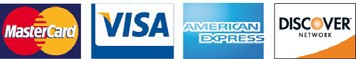 ( ) I agree to Pay $25.00 towards Al-Hikmat Matrimonial Services, Inshaa Allaah.Print Name	Signature	DateInshaa Allaah – Ameen – MaaShaa Allaah